Conjonctions de subordinationNebensatzkonjunktionenIndique le sens qu'expriment ces subordonnées: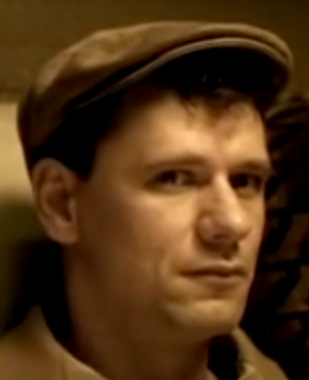 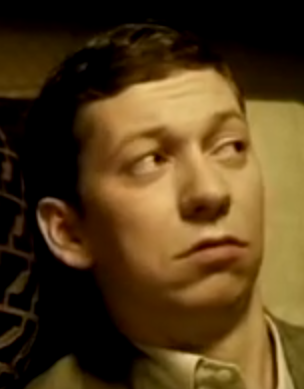 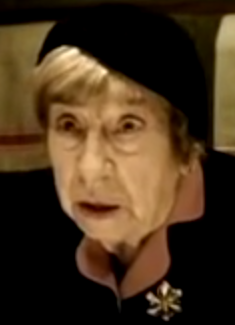 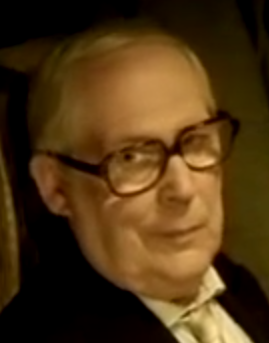 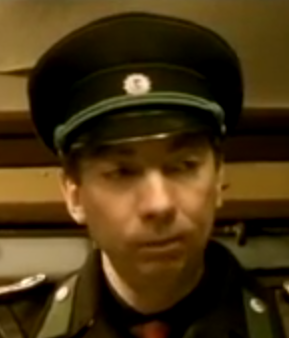 Correctionbut = Final – concession = Konzessiver Sinn – opposition = Adversativ – comparaison = Vergleich– condition = Bedingung – cause = Grund – temps = temporal – conséquence = Konsekutiver Sinn – proportionnalité = Proportionalität - moyen =Modalbut – concession – opposition – comparaison – condition –cause – temps – conséquence – proportionnalité - moyen